8th January 2021Dear parents and carersI hope that you are well and that you and families enjoyed some time together over the Christmas period. As we have now begun another lockdown, with limited pupils attending school I would like to thank you all for your patience and support as we move to on-line learning.Our teams spent a significant amount of time before Christmas planning with me how home learning could be improved since the last lockdown and many of our children have now experienced ‘live’ lessons with their class and teacher. It is very important that as many of our children as possible attend these live events, not only for their learning, but as an opportunity to see their friends, their classroom and their teacher. Supporting the children’s emotional and social needs at this time is equally important. These sessions will also be available in due course as recorded sessions.I know that some of our families continue to have access and technical problems and if this is the case for you please contact your child’s school and there will be someone who can help. During their time in school we explain to children how to keep themselves safe on line and there are a few things we would like to remind you of, especially for the ‘live’ sessions. Firstly, could you ensure that your child is dressed and ready to learn. This should be as if they are in school, so whilst they should have a drink, please limit their snacks to off screen. As the children are invited to their lessons, and they share the spaces with their class and members of staff only, their behaviour should therefore be the same as in school and any concerns regarding this will be brought to your attention as soon as possible. Any inappropriate conversations, behavior or images will be reported to senior staff immediately.For those children attending school, it is important that they continue to follow the rules around Covid Health & Safety that we have given previously. In particular children should not bring additional items in from home including toys, birthday cakes etc. I know that this can be hard, particularly for our younger children, but by only bringing in their lunch, water bottle and reading book this will help to limit the risk of transmission of the virus.We were due to hold parents evening this term and as a result of the changes made to education feel that these would be better held later in the year. Reports will be coming out as normal at Easter and these will include a review of how your child has engaged in home learning during this term, as well as reflecting on their time in school before Christmas. I know that the staff are keen to share with you all the many positive aspects of this year.My final thanks go to those parents who have been in touch to say ‘thank you’ to our team. The pace and timing of changes to education has been significant and I know that you all value and respect the work that the whole team is doing. Professionalism is shown in many ways and I am proud of the way that their support has been shown to their children, to you and their team.Please take care of yourselves and I hope that as our communities continue to support the Government rules that we will soon return to more normal schooling as soon as possible. In the meantime please get in touch with your school if we can offer any further support.Best wishes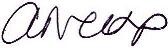 Mrs Alison NettleshipCEODiscovery multi Academy Trust